Rencana Kegiatan Harian (RKH)Kelompok		: BSemester/ Minggu	: I/ VTema/ Sub Tema	: Kebutuhan/PakaianHari/ Tanggal		:Kamis,20 September 2012Waktu			: 08.00 – 10.30 WitaWaetuo, 20 Sebtember 2012Mengetahui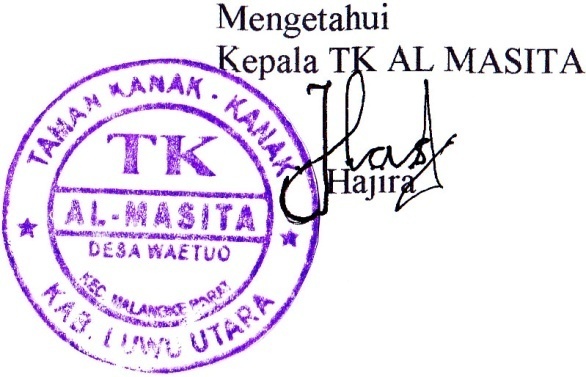 Kepala TK AL MASITA 									Guru Kelompok B 	Hajira		                                   					                                Hilmi     		         Hil                                                                                                                         Rencana Kegiatan Harian (RKH)Kelompok		: BSemester/ Minggu	: I/ VTema/ Sub Tema	: Kebutuhan/PakaianHari/ Tanggal		: Senin,24Sebtember 2012Waktu			: 08.00 – 10.30 WitaWaetuo,24 september 2012MengetahuiKepala TK AL MASITA 									Guru Kelompok BHajira		                                   					     		         Hilmi Rencana Kegiatan Harian (RKH)Kelompok		: BSemester/ Minggu	: I/ VTema/ Sub Tema	: Kebutuhan/Pakaian Hari/ Tanggal		: Kamis/ 27 September 2012Waktu			: 08.00 – 10.30 WitaWaetuo, 27 September 2012   MengetahuiKepala TK AL MASITA 									Guru Kelompok BHajira		                                   	                                                                                  Hilmi				                                                              Rencana Kegiatan Harian (RKH)Kelompok		: BSemester/ Minggu	: I/ VTema/ Sub Tema	: Kebutuhan/PakaianHari/ Tanggal		: Senin/ 01Oktober 2012Waktu			: 08.00 – 10.30 Wita Waetuo,01Oktober 2012   MengetahuiKepala TK AL MASITA 									Guru Kelompok BHajira		                                   					     		       HilmiIndikatorKegiatan PembelajaranAlat/ Sumber BelajarPenilaian Perkembangan AnakPenilaian Perkembangan AnakIndikatorKegiatan PembelajaranAlat/ Sumber BelajarTeknikHasilKegiatan rutin (Pembiasaan)Kegiatan rutin (Pembiasaan)Mengurus diri sendiri tanpa bantuan misalnya makan,mencuci,dan melap tangan(FM.A.,5.1)Mendengarkan cerita dan menceritakan isi kembali cerita secara sederhana(B.B.4.1)Berbaris di luar kelasKegiatan Awal (± 30 Menit)Salam, berdoa dan menyanyiMelepas dan memasang kancing baju sendiri Mendengarkan cerita tata cara berpakaian.AnakGuru/ AnakAnakGuru/AnakObservasiObservasiPenugasanObservasiMembilang dan menyebutkan urutan bilangan dari 1-10 (K.C.1.1)Menjiplak bentuk geometrik (mh 2.1) Kegiatan Inti (± 60 Menit)Menghitung gambar baju 1-10 dengan menggunakan kartu angka.Menjiplak gambar bajuGambar baju dan kartu angka Gambar baju dan kartu angkaPenugasanUnjuk kerjaKegiatan Rutin (Pembiasaan) Istirahat (± 30 Menit)Mencuci dan melap tangan sebelum dan sesudah makanBerdoa, makan bersamaBermainAir, sabun, serbetSnackPermainan di luar kelasObservasiMelakukan 3-5 perintah secara berurutan dengan benar(B.A.1.1)Kegiatan rutin (Pembiasaan)Kegiatan rutin (Pembiasaan)Kegiatan akhir (± 30 Menit)Menyuruh anak menyimpan dan mengambil tas ditempatnyaTanya jawab tentang kegiatan hari ini.Menyanyi, berdoa dan salamGuru/anak      Guru Dan AnakGuru/anakPenugasanPercakapanobservasi IndikatorKegiatan PembelajaranAlat/ Sumber BelajarPenilaian Perkembangan AnakPenilaian Perkembangan AnakIndikatorKegiatan PembelajaranAlat/ Sumber BelajarTeknikHasilKegiatan rutin (Pembiasaan)Kegiatan rutin (Pembiasaan)Mengurus diri sendiritanpa bantuan misalnya makan,mencuci,dan melap tangan(F.M.A.5.1)Mengulang kalimat yang didengar(B.A.1.2)Berbaris di luar kelasKegiatan Awal (± 30 Menit)Salam, berdoa dan menyanyiMelepas dan memasang kancing baju sendiriPermainan berbisik menyampaikan urutan kata “baju,celana,dan topi”.AnakGuru/ AnakAnakGuru dan AnakObservasiPenugasanObservasiMembuat garis lengkung kiri/kanan (mh.1.1)Membedakan dan membuat dua kumpulan benda yang sama jumlahnya, yang tidak sama lebih banyak dan lebih sedikit(K.B.1.1)  Kegiatan Inti (± 60 Menit)Menggambar bajuMembedakan kumpulan gambar baju yang sama dan tidak sama.LKS, crayon dan pensil warnaGambar baju kartu angkaPenugasanUnjuk kerjaKegiatan Rutin (Pembiasaan) Istirahat (± 30 Menit)Mencuci dan melap tangan sebelum dan sesudah makanBerdoa, makan bersamaBermainAir, sabun, serbetSnackPermainan di luar kelasObservasiMau meminjamkan miliknya(SOSEM2.1)Membedakan ciptaan-ciptaan tuhan  (MA.3.1)Kegiatan rutin (Pembiasaan)Kegiatan akhir (± 30 Menit)Mau meminjamkan barangnya kepada temanTanya jawab tentang kegiatan hari ini.Menyanyi, berdoa dan salamGuru/AnakGuru Dan AnakGuru dan AnakObservasiPercakapanobservasi IndikatorKegiatan PembelajaranAlat/ Sumber BelajarPenilaian Perkembangan AnakPenilaian Perkembangan AnakIndikatorKegiatan PembelajaranAlat/ Sumber BelajarTeknikHasilKegiatan rutin (Pembiasaan)Kegiatan rutin (Pembiasaan)Berjalan maju pada garis lurus,berjalan diatas papan titian,berjalan dengan berjinjit dengan tumit sambil membawa beban(F.M.2.1)Membedakan katayang mempunyai suku kata awal/akhir yang sama(B.B.3.2)Berbaris di luar kelasKegiatan Awal (± 30 Menit)Salam, berdoa dan menyanyiBerjalan berjinjit sambil membawa bebanBerlomba  mencari kartu kata yang berhuruf awal yang sama.AnakGuru/ AnakAnakGuru dan AnakAnak dan gambarObservasiObservasiPenugasanPenugasanPenugasanMembilang/menyebut urutanbilangan dari 1-10 (K.C.1.1)Mengurutkan benda dari besar ke kecil/sebaliknya (K.C. 4.1) Kegiatan Inti (± 60 Menit)Menghitung 1-10 jumlah gambar topi laki-laki dan perempuan dengan menggunakan kartu angkaMenyusun topi yang kecil ke yang besar.Gambar topi,kartu angkaGambar topiPenugasanUnjuk kerjaKegiatan Rutin (Pembiasaan) Istirahat (± 30 Menit)Mencuci dan melap tangan sebelum dan sesudah makanBerdoa, makan bersamaBermainAir, sabun, serbetSnackPermainan di luar kelasObservasiBerdoa sebelum dan sesudah melakukan dengan keyakinanya.Kegiatan rutin (Pembiasaan)Kegiatan rutin (Pembiasaan)Kegiatan akhir (± 30 Menit)Mengucapkan doa,memakai pakaian dan melepas pakaianTanya jawab tentang kegiatan hari ini.Menyanyi, berdoa dan salamAnakGuru Dan AnakGuru dan AnakPenugasanPercakapanobservasi IndikatorKegiatan PembelajaranAlat/ Sumber BelajarPenilaian Perkembangan AnakPenilaian Perkembangan AnakIndikatorKegiatan PembelajaranAlat/ Sumber BelajarTeknikHasilKegiatan rutin (Pembiasaan)Kegiatan rutin (Pembiasaan)Memanjat,bergantung,berayun(F.M.A.1.4)Mengulang kalimat yang didengar(B.A.1.2)Berbaris di luar kelasKegiatan Awal (± 30 Menit)Salam, berdoa dan menyanyiMemanjat pada tangga panjatanPermainan berbisik,menyampaikan urutan kata baju,celana,topi.Guru/AnakGuru/AnakAnakGuru dan AnakObservasiObservasiPenugasanObservasiMengelompokkan benda (K.C.2.1)Membedakan dan membuat dua kumpulan benda yang sama jumlahnya , yang tidak sama lebih banyakdan lebih sedikit(K.B.1.1) Kegiatan Inti (± 60 Menit)Membedakan topi laki-laki dan perempuanMembedakan dua kumpulan gambar topi yang lebih banyak dan lebih sedikit yang dihubungkan dengan kartu angka Gmbar topi Gambar  topi, kartu angkaPenugasanUnjuk kerjaKegiatan Rutin (Pembiasaan) Istirahat (± 30 Menit)Mencuci dan melap tangan sebelum dan sesudah makanBerdoa, makan bersamaBermainAir, sabun, serbetSnackPermainan di luar kelasObservasiMelaksanakan tugas sendiri sampai selesai(SOSEM.7.1)Kegiatan rutin (Pembiasaan)Kegiatan rutin (Pembiasaan)Kegiatan akhir (± 30 Menit)Menyelesaikan tugas sendiri sampai selesaiTanya jawab tentang kegiatan hari ini.Menyanyi, berdoa dan salamAnakGuru Dan AnakGuru dan AnakPenugasanPercakapanobservasi 